PENGEMBANGAN MODEL APLIKASI PENGINGAT IMUNISASI BERBASIS ANDROID DI POSYANDU RW 05 KELURAHAN KARANGBESUKI KOTA MALANGLAPORAN TUGAS AKHIR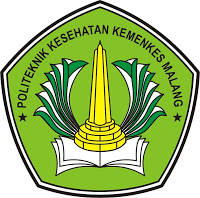 Oleh:Ririndamas Putri Ayudya1504000076Program Studi DIII Perekam Medis dan Informasi KesehatanJurusan Kesehatan TerapanPoltekkes Kemenkes MalangTahun 2018